ddf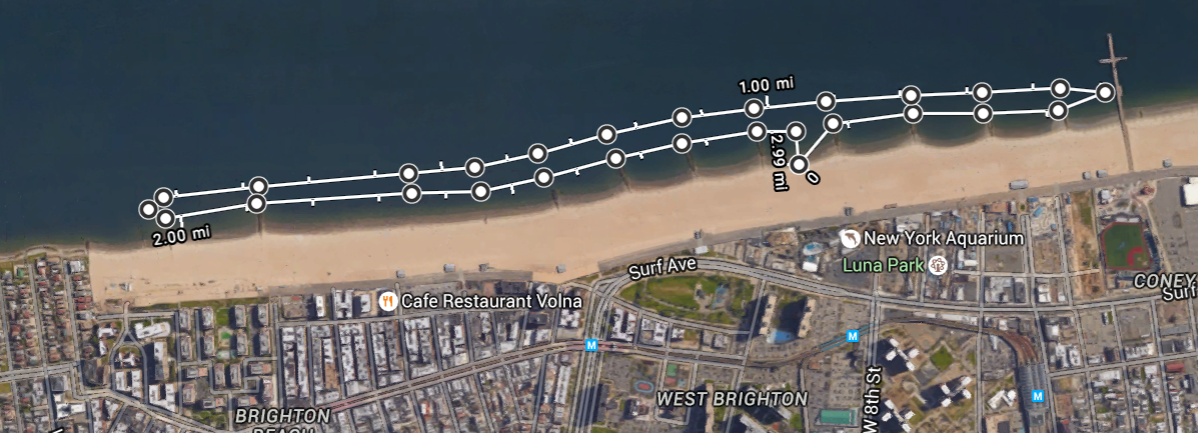 3-2-1 Course Map1Mile, 2Mile and 3Mile Swim Race at the New York Aquarium    Saturday, September 24, 2016 All races start and finish in front of the New York Aquarium’s Education Hall.COURSE MAP ABOVE SHOWS – THREE MILE COURSEThe direction of the course will depend on conditions and/or currents at the time of the event.The course and turnaround points will be marked with buoys and a safety boat.Paddlers will help keep swimmers on course, and to help secure assistance should a swimmer require it.The length of the course may be shortened, depending on water and weather conditions, but never extended.RACE DIRECTOR:Capri DjatiasmoroCELL: 646-436-3277SAFETY DIRECTOR:Bonnie SchwartzCELL:  917-903-2333LEAD SAFETY BOAT – AGENT ORANGE:David BarraCELL:  845-706-5029